Breastfeeding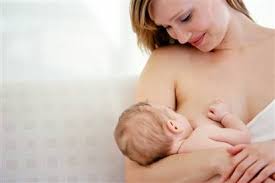 Are you a first-time mom? Have questions about breastfeeding? Heading back to work and wondering can I still breastfeed?Have questions about weaning?Child and Teen’s offers appointments with our Certified Lactation Counselors:Kaylee Adams, CPNP, CLCPlease stop at the front desk and schedule an appointment.